DÍLČÍ POJISTNÁ SMLOUVA Č. 1uzavřená v souladu s postupem sjednaným Rámcovou pojistnou dohodou uzavřenou dne 30. 11.
2022 mezi Centrálním zadavatelem a Pojistitelem(dále jen „Dílčí pojistná smlouva“)Centrum pobytových a terénních sociálních služeb Zbůchse sídlem:IČO:zastoupen: bankovní spojení: číslo učtu: datová schránka kontaktní osoba:(dále jen „Pojistník")V sídlišti 347, 330 22 Zbůch
00411949Mgr. Dagmar Terelmešovou, ředitelkou organizace
…………………2cgqv52Ing. Josef Fiala, vedoucí technického úsekuaGenerali Česká pojišťovna a.s.se sídlem:	Spálená 75/16, Nové Město, 110 00 Praha 1identifikační číslo:	45272956DIČ:	CZ699001273společnost zapsaná v obchodním rejstříku Městského soudu v Praze, spisová značka B 1464 bankovní spojení:	UniCredit Bank Czech Republic and Slovakia, a.s.číslo účtu:	………………….zastoupena:	Ing. Irenou Stavařovou a Jarmilou Krásnou, Servis flotilového pojištěníID datové schránky:	IDv93dkf5(dále jen „Pojistitel“)Úvodní ustanoveníDílčí pojistná smlouva je uzavírána na základě a v souladu s rámcovou pojistnou dohodou, která byla uzavřena v souladu s § 2758 a násl. zákona č. 89/2012, občanský zákoník, ve znění pozdějších předpisů, zákonem č. 168/1999 Sb., o pojištění odpovědnosti za újmu způsobenou provozem vozidla a o změně některých souvisejících zákonů, ve znění pozdějších předpisů a v souladu s § 131 a násl. zákona č. 134/2016 Sb., o zadávání veřejných zakázek, ve znění pozdějších předpisů (dále jen „Rámcová pojistná dohoda").- 1 -Rámcová pojistná dohoda byla uzavřena na základě výsledku zadávacího řízení veřejné zakázky zadávané centralizovaně pod názvem „Pojištění vozidel resortu MPSV 2023 - 2025“, uveřejněné ve Věstníku veřejných zakázek pod evidenčním číslem Z2022-039855.Předmět Dílčí pojistné smlouvyPředmětem Dílčí pojistné smlouvy je zajištění pojišťovacích služeb pro vozidla uvedená v příloze Dílčí pojistné smlouvy, která tvoří její nedílnou součást, a to za ceny nabídnuté Pojistitelem v nabídce podané na Veřejnou zakázku ze dne 4.11.2022 a uvedené v příloze č. 2 Rámcové pojistné dohody.Konkrétní pojišťovací služby poptané Pojistníkem, konkrétní vozidla, která jsou předmětem pojištění a ceny za poptané pojišťovací služby, jež jsou pro Pojistitele závazné a nepřekročitelné, jsou uvedeny v příloze Dílčí pojistné smlouvy. případě potřeby vyřazení některého vozidla uvedeného v příloze Dílčí pojistné smlouvy je Pojistník povinen informovat Pojistitele o datu ukončení pojištění předmětného vozidla a Pojistitel je povinen Pojistníkovi zaslat potvrzení o vyřazení vozidla a částku, o kterou se ponižuje celková výše roční ceny uvedená v bodu IV. Dílčí pojistné smlouvy.Doba plněníPojistitel se zavazuje poskytovat pojišťovací služby od 1.1.2023 a to po celou dobu trvání smluvního vztahu založeného Rámcovou pojistnou dohodou, tj. do 31.12.2025.Pojistné a platební podmínkyCelková výše roční ceny za zajištění pojišťovacích služeb, jež jsou předmětem Dílčí pojistné smlouvy (dále jen „Pojistné"), činí 44 832,-Kč. případě vyřazení některých vozidel uvedených v příloze Dílčí pojistné smlouvy bude celková výše ročního Pojistného odpovídajícím způsobem ponížena a Pojistníkem zaslána Pojistiteli aktualizovaná příloha Dílčí pojistné smlouvy vč. informace o částce, o kterou je ponižována celková výše ročního Pojistného. Ponížení celkové výše ročního Pojistného podléhá schválení ze strany Pojistníka. případě uvedeném výše nebude smluvními stranami uzavírán dodatek k Dílčí pojistné smlouvě, nebude-li ze strany Pojistníka projevena odlišná vůle.Pojistitel prohlašuje, že garantuje sazby a výše Pojistného uvedené v příloze Dílčí pojistné smlouvy po celou dobu jejího trvání.Účtovacím obdobím se pro účely Dílčí pojistné smlouvy rozumí jeden kalendářní rok. Pojistné za vozidla uvedená v příloze Dílčí pojistné smlouvy bude placeno každoročně jednorázově, a to vždy na základě dílčích samostatných účetních či daňových dokladů vystavených Pojistitelem (dále jen „Faktury‘). K výši Pojistného bude případně připočítána daň z přidané hodnoty dle příslušných předpisů ve výši platné a účinné ke dni uskutečnění zdanitelného plnění.Smluvní strany sjednávají, že roční vyúčtování bude prováděno vždy k 1. 3. příslušného kalendářního roku. Smluvní strany sjednávají, že Pojistitel je povinen každé kalendářní čtvrtletí zaslat Pojistníkovi v elektronické podobě (datovou schránkou či elektronickou cestou na e-mail kontaktní osoby Pojistníka) tzv. zaúčtování obsahující aktualizaci vyúčtování na základě provedených změn zpětně k danému období.Splatnost Faktury činí 30 kalendářních dnů ode dne doručení Pojistníkovi na adresu jeho sídla, příp. na jinou adresu, která bude Pojistiteli Pojistníkem sdělena nebo do datové schránky Pojistníka či kontaktní osobě určené Pojistníkem pro tyto účely.- 2 -V.Závěrečná ustanoveníVeškeré závazkové vztahy Dílčí pojistnou smlouvou neupravené se řídí ustanoveními Rámcové pojistné dohody a jejími přílohami.Dílčí pojistná smlouva nabývá platnosti dnem jejího podpisu ze strany Pojistníka a Pojistitele. V případě, že k podpisu smluvními stranami nedojde v jednom dni, nabývá Dílčí pojistná smlouva platnosti dnem, kdy je podepsána poslední smluvní stranou.Dílčí pojistná smlouva nabývá účinnosti dnem uveřejnění v registru smluv dle zákona č. 340/2015 Sb., o zvláštních podmínkách účinnosti některých smluv, uveřejňování těchto smluv a o registru smluv, ve znění pozdějších předpisů.Dílčí pojistnou smlouvu se zavazuje uveřejnit v registru smluv Pojistník, a to bez zbytečného odkladu po jejím uzavření. Pojistník oznámí uveřejnění Dílčí pojistné smlouvy v registru smluv nejpozději následující pracovní den po dni uveřejnění písemně Pojistiteli, se kterým je Dílčí pojistná smlouva uzavřena, pokud v rámci formuláře pro zveřejnění Dílčí pojistné smlouvy v registru smluv neoznačí Pojistitele jako smluvní stranu, čímž dojde k odeslání potvrzení o zveřejnění Dílčí pojistné smlouvy v registru smluv i do datové schránky Pojistitele.Dílčí pojistná smlouva je uzavřena na dobu určitou, a to do 31.12.2025.Dílčí pojistná smlouva je uzavírána v elektronické podobě, tj. prostřednictvím uznávaného elektronického podpisu ve smyslu zákona č. 297/2016 Sb., o službách vytvářejících důvěru pro elektronické transakce, ve znění pozdějších předpisů, opatřeného časovým razítkem minimálně ze strany Pojistníka.Za Pojistitele:	Za Pojistníka:V Praze dne dle data el. podpisu	Ve Zbůchu dne dle data el. podpisuGENERAU Datum: 2022.12.' ČESKÁ POJIŠŤOVNA 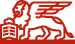 Mgr. Dagmar Terelmešováodpovědný zástupce Pojistiteleodpovědný zástupce PojistníkaV Praze dne dle data el. podpisuGENERAU 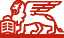 odpovědný zástupce Pojistitele- 3 -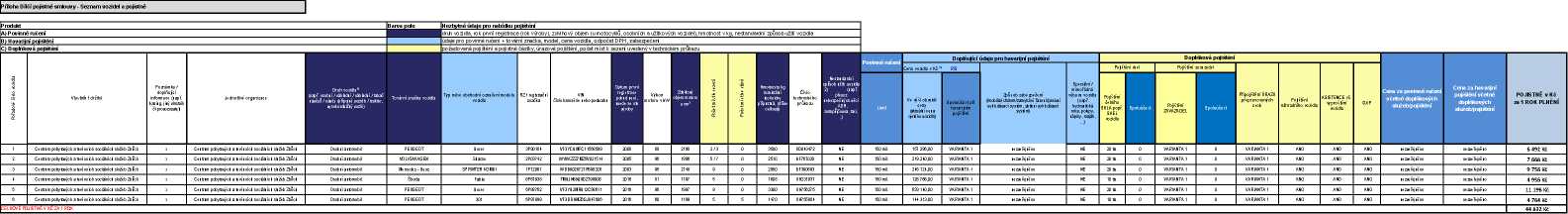 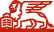 Digitálně podepsal Ing. Irena StavařováGENERALI
ČESKÁ POJIŠŤOVNADatum: 2022.12.0714:57:48 +01'00'Digitálně podepsal Jarmila KrásnáGENERALI Datum:CE3CA POJIŠŤOVNA 2022.12.0714:09:37 +01W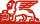 